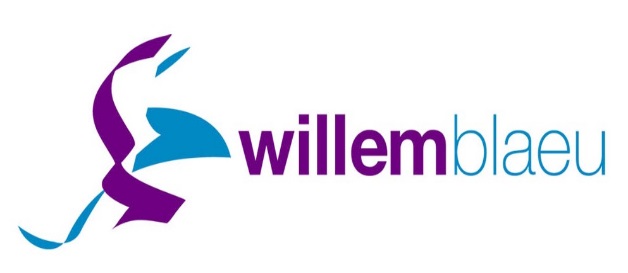 Aanvraag onderzoek t.b.v. plaatsing TrajectplusklasDoor het invullen van de formulieren en het aanleveren van de documenten stelt u de onderzoekscommissie van de Trajectplusklas in staat om te onderzoeken of de Trajectplusklas uw kind de ondersteuning kan bieden die hij/zij nodig heeft.Wij verzoeken u dit formulier samen met de gevraagde documenten te zenden naar:Per mail: CVTtrajectplus@willemblaeu.nlPer post: Aan de CVT Trajectplusklas OSG Willem Blaeu, Postbus 9335, 1800 GH AlkmaarWanneer de documenten zijn ontvangen, krijgt u van de administratie bericht dat de stukken ontvangen zijn en op welke datum uw zoon/dochter wordt besproken door de onderzoekscommissie van de trajectplusklas. Om een juist beeld van uw zoon/dochter te krijgen is het helpend wanneer zoveel mogelijk informatie wordt aangeleverd. Achteraf opvragen van documenten levert vaak vertraging op.In verband met de wet op privacy zijn ouders/verzorgers verantwoordelijk voor het aanleveren van het dossier. Uiteraard kan de school waar uw kind nu staat ingeschreven u daarbij ondersteunen. Na de bespreking in de CVTtrajectplusklas ontvangt u zo spoedig mogelijk, doch uiterlijk binnen 1 week bericht over de uitkomst hiervan. Wanneer de onderzoekscommissie uw kind plaatsbaar acht volgt officiële inschrijving op OSG Willem Blaeu. Er zal een TBV (Toelaatbaarheidsverklaring Bovenschoolse Voorziening) worden aangevraagd bij het samenwerkingsverband. Na toekenning van de TBV is uw kind officieel in de trajectplusklas geplaatst. Bij een afwijzing zal de commissie indien mogelijk een ander advies geven, de zorgplicht komt dan weer bij de school van inschrijving te liggen.Mee te sturen documenten:*VereistGegevens leerlingGegevens huidige schoolDit formulier is ingevuld door: Recent ontwikkelingsperspectief OPP,  TOPdossier of Groeidocument*Verslaglegging laatste MDO*Cijferlijst (afgelopen schooljaar) *(voor leerling afkomstig uit het VO)Cito toets-uitslagen, LVS *(voor leerling afkomstig uit het PO)IEP/ NIO/cito eindtoets *(wanneer bij aanmelding al aanwezig graag meeleveren, anders graag achteraf)OKR basisschool en advies basisschool *(voor leerling afkomstig uit het PO en indien aanwezig)Dyslexie-/dyscalculieverklaring/ onderzoek (indien aanwezig)Bij sprake van verzuim een overzicht over het  laatste schooljaarPsychologisch onderzoeksverslag (indien aanwezig) DSM diagnose (indien aanwezig)IQ gegevens Wisc/NIO (indien aanwezig)Voornaam leerlingAchternaam leerlingGeslacht m/vNationaliteitGeboortedatum Adres Postcode/woonplaatsOuder/verzorger 1*        Adres Postcode /WoonplaatsTelefoon/emailTel:                           Email:Ouder verzorger 2*AdresPostcode/woonplaatsTelefoon/emailTel:                           EmailVoogd/ instelling:Adres /postcode woonplaatstelefoon/emailTel:                           EmailGezag; bij wie ligt het gezag:Alle gezaghebbende zijn akkoord met onderzoek t.b.v. de TrajectplusklasJa/neeNaam van de schoolAdresPostcode plaatsTelefoonEmailadresTel:                           EmailContactpersoonHuidig niveauLeerjaar/ klas/ groep SchooladviesIs er momenteel sprake van langdurig (ziekte) verzuimIs er betrokkenheid van leerplichtSchoolartsJ&G coach